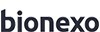 Bionexo do Brasil Ltda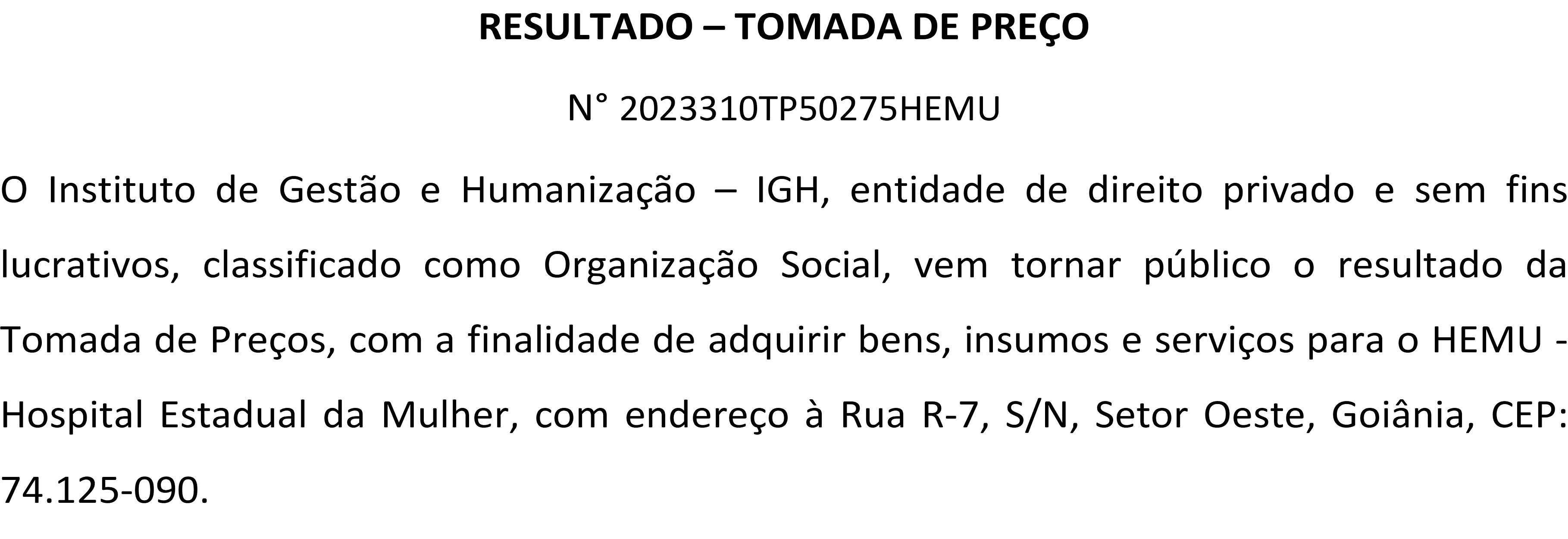 Relatório emitido em 15/12/2023 09:45CompradorIGH - HEMU - Hospital Estadual da Mulher (11.858.570/0002-14)AV. PERIMETRAL, ESQUINA C/ RUA R7, SN - SETOR COIMBRA - GOIÂNIA, GO   CEP: 74.530-020Relação de Itens (Confirmação)Pedido de Cotação : 315906122COTAÇÃO Nº 50275 - MANUTENÇÃO PREDIAL - HEMU SET/2023Frete PróprioObservações: *PAGAMENTO: Somente a prazo e por meio de depósito em conta PJ do fornecedor. *FRETE: Só serão aceitas propostas com frete CIF e para entrega no endereço: RUA R7 C/ AV PERIMETRAL, SETOR COIMBRA, Goiânia/GO CEP: 74.530-020, dia e horário especificado. *CERTIDÕES: As Certidões Municipal, Estadual de Goiás, Federal, FGTS e Trabalhista devem estar regulares desde a data da emissão da proposta até a data do pagamento. *REGULAMENTO: O processo de compras obedecerá ao Regulamento de Compras do IGH, prevalecendo este em relação a estes termos em caso de divergência.Tipo de Cotação: Cotação Normal	 Fornecedor : Todos os FornecedoresData de Confirmação : Todas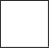 Produto	Código ProgramaçãoFabricante	Embalagem Fornecedor Comentário Justificativa   PreçoPreçoRent(%)  Quantidade   Valor Total    Usuáriode Entrega	Unitário FábricaMASSA PVA LATA 18 LTS->EM LATA COM 18LTS27    OU CAIXA COM 28KG -LATA2261	-MASSA CORRIDA PVA CAIXA COM 28KILOS - IPE TINTAS -	1IPE TINTASF A PEREIRA    IPE PLUS	- EIRELIR$ 49,9000R$	7 Lata0,0000R$ 349,3000Danielly Evelyn Pereira Da Cruz15/12/202309:17VASO SANITARIO COMVASO SANITARIO COM CAIXAF A PEREIRAR$	R$Danielly EvelynR$	Pereira Da52	CAIXA ACOPLADA -UNIDADE39826	-ACOPLADA - DECA	1IZA - DECA IZAEIRELI	null	-270,0000  0,0000	1 Unidade270,0000Cruz15/12/202309:17Total Parcial:8.0	R$619,3000Total de Itens da Cotação: 52    Total de Itens Impressos: 2Produto	Código ProgramaçãoFabricante	Embalagem Fornecedor Comentário Justificativa   PreçoPreçoRent(%)  Quantidade   Valor Total    Usuáriode Entrega	Unitário FábricaADITIVO IMPERMEABILIZANTE EM PO PARA CONCRETO E ARGAMASSA ->IMPERMEABILIZANTE PLASTIFICANTE PARAARGAMASS; DESCRIÇÃO SIMILAR COM A IMPERIKA- QUILO39804	-ADITIVO IMPERMEABILIZANTE EM PO IMPERSIKA - IMPERSIKAAVULSAMarlene Custodia De Araujo Lagaresnull	-R$ 37,9000R$	2 Quilograma   R$ 75,8000Danielly Evelyn Pereira Da Cruz15/12/202309:17AREIA MEDIA LAVADA ->AREIA MEDIACustodia DeR$	R$2 MetroR$	Pereira DaAREIA DE CIMENTO - METRO CÚBICO6798	-LAVADA - METRO CUBICO - RBAVULSAAraujo Lagaresnull	-219,0000  0,0000Cúbico438,0000Cruz15/12/202309:17ARGAMASSA ACI SACO    43313	- 20KGSACO DE ARGAMASSA USO INTERNO E EXTERNO 20KG - ASSENTA MAISAVULSAMarlene Custodia De Araujo Lagaresnull	-R$ 14,9000R$	10 Unidade0,0000R$ 149,0000Danielly Evelyn Pereira Da Cruz15/12/202309:17ARGAMASSA COLANTE AC  31425	-IIIARGAMASSA FLEXIVEL AC - III 20KG - ASSENTAMAISAVULSAMarlene Custodia De Araujo Lagaresnull	-R$ 29,9000R$	20 Quilograma0,0000R$ 598,0000Danielly Evelyn Pereira Da Cruz15/12/202309:17CABO FLEXIVEL 25 AZULCABO FIO FLEXIVELMarlene Custodia DeR$	R$Danielly EvelynR$	Pereira Da-> CABO FLEXIVEL 750V2.5MM AZUL - METROS30184	-2,5MM AZUL -CORFIOAVULSAAraujo Lagaresnull	-174,8500  0,0000	1 Metros174,8500Cruz15/12/202309:17CAIXA PVC 4X2 -> MARCA/MODELO ATITULO DE REFERENCIA:PORTEX / BLUE LINE	1	-ULTRA SUCTIONAID UNIDADECAIXA PVC 4X2 - TRAMONTINAMarlene Custodia De Araujo Lagaresnull	-R$ 0,8900R$	15 Unidade    R$ 13,3500Danielly Evelyn Pereira Da Cruz15/12/202309:17CANO PVC 3/4SOLDAVEL BARRA 6 METROS - METROS40105	-CANO PVC 3/4 SOLDAVEL BARRA 6 METROS - MULTILITAVULSAMarlene Custodia De Araujo Lagaresnull	-R$ 17,8000R$	3 Barra	R$ 53,40000,0000Danielly Evelyn Pereira Da Cruz15/12/202309:17CIMENTO 50KG -> SACO   40178	- DE 50KGCIMENTO COMUM 50KG - MONTES CLAROSAVULSAMarlene Custodia De Araujo Lagaresnull	-R$ 42,9000R$	10 Quilograma0,0000R$ 429,0000Danielly Evelyn Pereira Da Cruz15/12/202309:17COLA PARA CANO PVCPOTE 175GR - POTECOLA PARA CANO PVC POTE 175GR - FIRMEXAVULSAMarlene Custodia De Araujo Lagaresnull	-R$ 8,4500R$	2 Pote	R$ 16,9000Danielly Evelyn Pereira Da Cruz15/12/202309:17CONEXAO JOELHO LR25X3/4 BUCHA LATAO -UNIDADE40318	-CONEXAO JOELHO LR 25X3/4 BUCHA LATAO - MULTILITAVULSAMarlene Custodia De Araujo Lagaresnull	-R$ 4,4800R$	6 Unidade	R$ 26,88000,0000Danielly Evelyn Pereira Da Cruz15/12/202309:17CONJ PROTETOR DE PAREDE BATE-MACA PVCCONJ PROTETORDE PAREDE BATE- MACA PVC TECMarlene Custodia DeR$	R$Danielly EvelynR$	Pereira DaTEC 198N200X4000X30MM68015	-198N200X4000X30MM - TECAVULSAAraujo Lagaresnull	-459,0000  0,0000	18 Unidade8.262,0000Cruz15/12/202309:17CUNHA NIVELADORAPARA PORCELANADO -UNIDADE40386	-CUNHA NIVELADORA PARA PORCELANADO - CORTAGAVULSAMarlene Custodia De Araujo Lagaresnull	-R$ 0,3400R$	100 Unidade   R$ 34,00000,0000Danielly Evelyn Pereira Da Cruz15/12/202309:17DESEMPENADEIRA LISADE PVC 18X30CM -UNIDADE40390	-DESEMPENADEIRA PLASTICA LISA 14X27 PARA REBOCO - MAXAVULSAMarlene Custodia De Araujo Lagaresnull	-R$ 9,9000R$	1 Unidade	R$ 9,90000,0000Danielly Evelyn Pereira Da Cruz15/12/202309:17DESEMPENADEIRAPLASTICA CORRUGADA 18X30 PARA REBOCODOBRADICA DE FERRO ZINCADO 3.1/2 -> - MEDIDAS APROXIMADAS	COMPRIMENTO 8.6 CM LARGURA 5.6 CM - COM 6 FUROS - COM PINOSOLTO. - UNIDADE44421	-35802	-PLASTICA CORRUGADA 18X30 PARA REBOCO - MAXDOBRADICA DE FERRO ZINCADO 3.1/2 - 3 FAVULSAAVULSACustodia De Araujo LagaresMarlene Custodia De Araujo Lagaresnull	-null	-R$ 7,9900R$ 4,9800R$ 0,0000R$ 0,0000ELETRODUTO FLEXIVEL 16 EM PVC CORRUGADO 3/4- UNIDADE28192	-ELETRODUTO FLEXIVEL EM PVC CORRUGADO 3/4 - MONTAVAOAVULSAMarlene Custodia De Araujo Lagaresnull	-R$ 58,0000R$ 0,0000ENGATE FLEXIVEL 60CM   37650	- PVC BRANCO - UNIDADEENGATE FLEXIVEL 60CM PVC BRANCO- HERCAVULSAMarlene Custodia De Araujo Lagaresnull	-R$ 4,8800R$ 0,0000ESPACADOR NIVELADORPARA PORCELANATO 2 -UNIDADE39931	-- ESPACADOR NIVELADOR PARA PORCELANATO 2 - LIDERAVULSAMarlene Custodia De Araujo Lagaresnull	-R$ 0,2200R$	1500 UnidadeR$ 330,0000Pereira Da Cruz15/12/202309:17FECHADURA RETAEXTERNA CROMADA 40 X53 MM47278	-FECHADURA EXTERNA CROMADA 40 MM - SOPRANOAVULSAMarlene Custodia De Araujo Lagaresnull	-R$ 49,5000R$	6 Unidade    R$ 297,00000,0000Danielly Evelyn Pereira Da Cruz15/12/202309:17FIO FLEXIVEL 2.5MM- FIO FLEXIVEL PRETO 2,5 MMMarlene Custodia DeR$	R$Danielly EvelynR$	Pereira DaPRETO - UNIDADE	1657	-ROLO 100 MT - COBRECOMAVULSAAraujo Lagaresnull	-164,0000  0,0000	1 Unidade164,0000Cruz15/12/202309:17INTERRUPTOR SIMPLES1 TECLA - UNIDADEINTERRUPTOR SIMPLES 1 TECLA - PLUSIEAVULSAMarlene Custodia De Araujo Lagaresnull	-R$ 4,2800R$	10 Unidade    R$ 42,8000Danielly Evelyn Pereira Da Cruz15/12/202309:17JOELHO EM PVC 40 MM    22243	- ESGOTO - UNIDADEJOELHO EM PVC 40 MM ESGOTO - KRONAAVULSAMarlene Custodia De Araujo Lagaresnull	-R$ 0,9900R$	4 Unidade	R$ 3,96000,0000Danielly Evelyn Pereira Da Cruz15/12/202309:17JOELHO PVC SOLDAVEL	55	- 90 X 25 MMJOELHO PVC SOLDAVEL 90 X 25 MM - MULTILITEAVULSAMarlene Custodia De Araujo Lagaresnull	-R$ 0,5800R$	10 Peca	R$ 5,80000,0000Danielly Evelyn Pereira Da Cruz15/12/202309:17LAVATORIO SEM COLUNA45 X 36 CM COR BRA -UNIDADE40319	-- LAVATORIO SEM COLUNA 45 X 36 CM COR BRA - - SANTA CLARAAVULSAMarlene Custodia De Araujo Lagaresnull	-R$ 94,7000R$	4 Unidade0,0000R$ 378,8000Danielly Evelyn Pereira Da Cruz15/12/202309:17LUMINARIA LED DE TETO  43309	- LINEAR 120CMLUMINARIA LED DE TETO LINEAR 120CM - AVANTAVULSAMarlene Custodia De Araujo Lagaresnull	-R$ 29,8000R$	15 Unidade   R$ 447,00000,0000Danielly Evelyn Pereira Da Cruz15/12/202309:17LUVA PVC 25MM LL -SOLDAVEL -> LUVA 25LISO - UNIDADE61	-LUVA UNIAO SOLDAVEL 25MM - MULTILITEAVULSACustodia De Araujo Lagaresnull	-R$ 0,6800R$	10 Unidade	R$ 6,80000,0000Pereira Da Cruz15/12/202309:1770 MM - MF	LagaresPARAFUSO PH 3,5X25(GN25) BROCANTEDRYWALL47385	-PARAFUSO PH 3,5X25 (GN25) BROCANTE DRYWALL - BLAVULSOMarlene Custodia De Araujo Lagaresnull	-R$ 0,1500R$	300 Unidade   R$ 45,00000,0000Danielly Evelyn Pereira Da Cruz15/12/202309:17PERFIL GUIA PARA	DRYWALL 70X30X3000MM44054	-PERFIL GUIA PARA DRYWALL 70X30X3000MM - GDAVULSAMarlene Custodia De Araujo Lagaresnull	-R$ 44,3000R$	20 Barra0,0000R$ 886,0000Danielly Evelyn Pereira Da Cruz15/12/202309:17PISO PORCELANATO ACETINADO RETIFIC.CINZA CLAR0 PI 563X63CM63069	-PORCELANATO ACETINADO RETIFICADO 63 X 63 CM COR CINZA - QUARTAVULSAMarlene Custodia De Araujo Lagaresnull	-R$ 84,9000R$ 0,000084 Metro QuadradoR$ 7.131,6000Danielly Evelyn Pereira Da Cruz15/12/202309:17PLACA DE DRYWALL STANDARD 1,80 X 1,20 MPLACA DE DRYWALL STANDARD 1,80 X 1,20 M - MOODLINEAVULSAMarlene Custodia De Araujo Lagaresnull	-R$ 55,9000R$	40 UnidadeR$ 2.236,0000Danielly Evelyn Pereira Da Cruz15/12/202309:17PORTA LISA DE MADEIRAPORTA LISA DEMarlene Custodia DeR$	R$Danielly EvelynR$	Pereira DaPARA VERNIZ 70 X 210CM72876	-MADEIRA 70 X 210CM - ARTAVULSAAraujo Lagaresnull	-349,0000  0,0000	1 Unidade349,0000Cruz15/12/202309:17PORTA LISA DE MADEIRAPORTA LISA DE MADEIRA PARAMarlene Custodia DeR$	R$Danielly EvelynR$	Pereira DaPARA VERNIZ 80 X 210CM72835	-VERNIZ 80 X 210 CM- PARAAVULSAAraujo Lagaresnull	-349,0000  0,0000	5 Unidade1.745,0000Cruz15/12/202309:17REGISTRO DE GAVETA    59872	- 3/4 COM ACABAMENTOREGISTRO DE GAVETA 3/4 COM ACABAMENTO - REALAVULSAMarlene Custodia De Araujo Lagaresnull	-R$ 57,7000R$	2 Unidade0,0000R$ 115,4000Danielly Evelyn Pereira Da Cruz15/12/202309:17REGUA ALUMINIO 2M -  23835	- UNIDADEREGUA ALUMINIO	AVULSA 2M - ALUMILMarlene Custodia De Araujo Lagaresnull	-R$ 41,0000R$	1 Unidade	R$ 41,00000,0000Danielly Evelyn Pereira Da Cruz15/12/202309:17REGUA PARA PEDREIRO   44420	- REFORÇADA 1 METROREGUA PARA PEDREIRO REFORCADA 1 METRO - ALUMILAVULSAMarlene Custodia De Araujo Lagaresnull	-R$ 38,7000R$	1 Unidade	R$ 38,70000,0000Danielly Evelyn Pereira Da Cruz15/12/202309:17REJUNTE CIMENTICIO	68001	- CINZA PLATINA 1 KGREJUNTE CINZA PLATINA(1KG) - AREMASSAAVULSACustodia De Araujo Lagaresnull	-R$ 3,4800R$	24 Quilo	R$ 83,52000,0000Pereira Da Cruz15/12/202309:17REJUNTE FLEXIVEL CORBRANCO - PACOTE C/ 5QUILOGRAMAS19344	-REJUNTE FLEXIVEL COR BRANCO - PACOTE C/ 5 QUILOGRAMAS - ASSENTA MAISAVULSAMarlene Custodia De Araujo Lagaresnull	-R$ 27,8500R$	14 Quilograma0,0000R$ 389,9000Danielly Evelyn Pereira Da Cruz15/12/202309:17REVESTIMENTO	CERAMICO ACETINADO RETIFICADO BRANCO 32X 59CM63070	-REVESTIMENTO CERAMICO ACETINADO RETIFICADOBRANCO 32 X 59CM- FORMIGRESCAIXAMarlene Custodia De Araujo Lagaresnull	-R$ 49,8500R$ 0,000060 Metro QuadradoR$ 2.991,0000Danielly Evelyn Pereira Da Cruz15/12/202309:17ROLO DE PINTURA	BRASILEIRINHO POLIAMID 23 CM70345	-ROLO DE PINTURA BRASILEIRINHO POLIAMID 23 CM - ATLASAVULSAMarlene Custodia De Araujo Lagaresnull	-R$ 16,7000R$	7 Unidade0,0000R$ 116,9000Danielly Evelyn Pereira Da Cruz15/12/202309:17ROLO DE TEXTURARUSTICA CABELO DEANJO 23CM67844	-ROLO PARA TEXTURA 23CM EM POLIESTER AMARELO - ATLASAVULSAMarlene Custodia De Araujo Lagaresnull	-R$ 31,9000R$	7 UnidadeR$ 223,3000Danielly Evelyn Pereira Da Cruz15/12/202309:17	SIFAO SANFONADO	40889	- CORRUGADO - UNIDADESIFAO SANFONADO CORRUGADO - SOCELAVULSAMarlene Custodia De Araujo Lagaresnull	-R$ 4,9000R$	5 Unidade	R$ 24,50000,0000Danielly Evelyn Pereira Da Cruz15/12/202309:17TEXTURA BRANCA 18 L	-> 18 LITROS OU 20 QUILOGRAMAS - LATA10679	-TEXTURA BRANCA	AVULSA 18 L - IPANEMAMarlene Custodia De Araujo Lagaresnull	-R$ 82,0000R$	2 Lata0,0000R$ 164,0000Danielly Evelyn Pereira Da Cruz15/12/202309:17TIJOLO DE 6 FUROS,MEDIDA 9 X 14 X 19 CTIJOLO DE 6 FUROS, MEDIDA 9 X 14 X 19 C - IMACEAVULSAMarlene Custodia De Araujo Lagaresnull	-R$ 1,7800R$	250 BlocoR$ 445,0000Danielly Evelyn Pereira Da Cruz15/12/202309:17TINTA ACRILI BRANCO NEVE ANTIMOFOTINTA ACRILICA FOSCA SEM CHEIROMarlene Custodia DeR$	R$Danielly EvelynR$	Pereira DaANTIBACTERIC S/ CHEIR18 L68939	-3 EM 1 18L SAUDE BEM ESTAR - CORALAvulsaAraujo Lagaresnull	-629,0000  0,0000	5 Unidade3.145,0000Cruz15/12/202309:17TINTA ACRILICA SEMI BRILHO BRANCO NEVE APROX. 18L -> SEMIBRILHO -> AGUA, RESINA Á BASE DE DISPERSÃO AQUOSA DE COPOLÍMEROS ESTIRENO-ACRILICO, FUNGICIDA E BACTERICIDA Á BASE DE ISOTIAZOLINONAS-VALIDADE MINIMA: 2 ANOS - DILUIÇÃO: MINIMA 30% PARAINTA ACRILICA SEMI BRILHO BRANCOMarlene Custodia DeR$	R$Danielly EvelynR$	Pereira Da47  PINTURA SOBRE MASSACORRIDA, ACRILILA, DRYWALL OU GESSO - SUPERIOR Á 300 M2/DEMÃO.- TINTA ESPECIFICA PARA USO EM AMBIENTES INTERNO E EXTERNO, SECAGEM TOQUE; 2 HORAS,SECAGEM DEMÃO 4 HORAS, NÃO DEVE POSSUIR CHEIRO, ACABAMENTO PROTETIVO A CONTAMIÇAO - UNI25942	-NEVE - UNIVERSO HIGIENICAAVULSAAraujo Lagaresnull	-589,0000  0,0000	5 Unidade2.945,0000Cruz15/12/202309:17TOMADA DE EMBUTIR 2P48	+ T 10A 1 PONTOBRANCA51589	-TOMADA DE EMBUTIR 2P + T 10A 1 PONTO BRANCA - PLUZIEAVULSAMarlene Custodia De Araujo Lagaresnull	-R$ 4,8800R$	10 Unidade    R$ 48,80000,0000Danielly Evelyn Pereira Da Cruz15/12/202309:17TOMADA DE EMBUTIR 2P49		+ T 10A BRANCA -> DUPLA, FIXA, SEM PLACACOR BRANCA - UNIDADE31701	-TOMADA DE EMBUTIR 2P + T 10A BRANCA -> DUPLA, FIXA, SEM PLACA COR BRANCA- PLUSIEAVULSAMarlene Custodia De Araujo Lagaresnull	-R$ 6,9000R$	4 Unidade	R$ 27,60000,0000Danielly Evelyn Pereira Da Cruz15/12/202309:17TORNEIRA AUTOMATIC METAL BICA BAIXA PIATORNEIRA AUTOMATICA MESAMarlene Custodia De;RobertoMerino não	R$	R$Danielly EvelynR$	Pereira DaBANHEIRO22,5X5X16,5CM68619	-LAVATORIO BICAMEDIA 22,5 CM - FAUSEAVULSAAraujo Lagaresnullatingefaturamento minimo.124,9000  0,0000	4 Unidade499,6000Cruz15/12/202309:17TUBO PVC 40MM C/ 06M- ESGOTO -> C/ BARRA DE 06 METROS MARCADE REFERENCIA:AMANCO OU TIGRE - METROS6063	-TUBO PVC 40MM C/ 06M - ESGOTO -> C/ BARRA DE 06 METROS - KRONAAVULSAMarlene Custodia De Araujo Lagaresnull	-R$ 36,8500R$	3 Metros0,0000R$ 110,5500Danielly Evelyn Pereira Da Cruz15/12/202309:17Total Parcial:2649.0	R$36.692,6400Total de Itens da Cotação: 52    Total de Itens Impressos: 50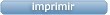 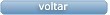 Clique aqui para geração de relatório completo com quebra de páginaTotal Geral:2657.0	R$37.311,9400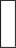 FornecedorFaturamento MínimoPrazo de EntregaValidade da PropostaCondições de PagamentoFreteObservações1F A PEREIRA EIRELIAPARECIDA DE GOIÂNIA - GOMega DistribuiÃ§Ã£o e RepresentaÃ§Ã£o - (62) 32952540vendas.mega04@gmail.comMais informaçõesR$ 150,00003 dias após confirmação22/10/2023a vistaCIFnull2Marlene Custodia De Araujo LagaresGOIÂNIA - GOEvando Lagares - (62) 3942-5787 americacomercialservicos@gmail.comMais informaçõesR$ 1.000,000012 dias após confirmação30/11/2023a vistaCIFnull